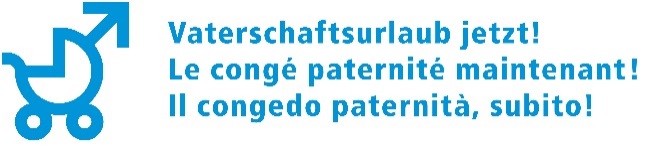 Berne, le 16 avril 2019La commission sociale s’en tient au contre-projet indirect pour deux semaines de congé paternitéLa commission sociale du Conseil des Etats (CSSS-E) a débattu aujourd’hui de l’initiative populaire pour un congé paternité raisonnable et du contre-projet. Elle rejette l’initiative mais s’en tient au contre-projet pour 10 jours de congé paternité. L’association « Le congé de paternité maintenant ! » se réjouit que la CSSS-E reconnaisse les besoins des familles mais s’en tient à l’initiative populaire pour un congé de paternité qui demande 20 jours de congé paternité.La Suisse est le seul pays en Europe qui n’a toujours pas de congé paternité. En décidant aujourd’hui de refuser l’initiative pour 20 jours de congé paternité à faire valoir de manière flexible durant la première année de l’enfant et en lui confrontant le contre-projet avec 10 jours de congé paternité, la CSSS-E reconnait certes la nécessité d’un congé paternité, la mise en œuvre concrète est cependant encore trop modeste. Lors de la consultation terminée le 2 mars, il est clairement apparu qu’un congé paternité est désiré.20 jours de congé paternité: raisonnable, finançable et facile à organiserMaintenant, le Conseil des Etats décidera, lors de la session d’été et en tant que premier conseil, de l’introduction d’un congé paternité. Il est clair que la Suisse a enfin besoin d’un congé paternité, digne de ce nom. Adrian Wüthrich, conseiller national et président de l’association « Le congé paternité maintenant ! » : « Vingt jours de congé paternité, comme le demande notre initiative, est déjà un compromis. Du fait que l’initiative prévoit un congé flexible et pouvant être pris par jours, cela ne représente pas de problème pour l’employeur ». Le congé paternité est un investissement modeste pour l’amélioration de la compatibilité entre vie familiale et professionnelle et une réponse à l’évolution des besoins sociétaux.  Pour plus d‘informations: Adrian Wüthrich, Président de l’Association « Le congé paternité maintenant! » et Président de Travail.Suisse, mobile: 079 287 04 93Maya Graf, Vice-Présidente de l’Association « Le congé paternité maintenant ! »  et Co-Présidente d’ alliance F, mobile: 079 778 85 71Markus Gygli, Vice-Président de l‘Association « Le congé paternité maintenant ! »  et Président de männer.ch, mobile: 079 757 79 91Philippe Gnägi, Vice-Président de l’Association « Le congé paternité maintenant ! »  et Directeur de Pro Familia Suisse, mobile: 079 476 29 47Un congé paternité est …… 	nécessaire : La naissance d’un enfant est une étape déterminante. Des pères présents d‘emblée favorisent un bon départ dans la vie de l’enfant. Et on a besoin de tous les pères et pas seulement de ceux qui peuvent se permettre de prendre un congé paternité non payé.… 	adapté à notre temps : Les pères d’aujourd’hui veulent prendre leur responsabilité dès le début. C’est aussi ce que l’on attend d’eux. Mais cela n’est possible que si on leur accorde le temps libre nécessaire.… 	finançable : Les 20 jours de congé paternité sont aujourd’hui déjà presque financés parce que le nombre de jours de service militaire reculent. Le congé paternité, un grand pas pour les pères et une contribution très modeste pour les assurances sociales.

www.congepaternite.ch / www.facebook.com/congepaternite/